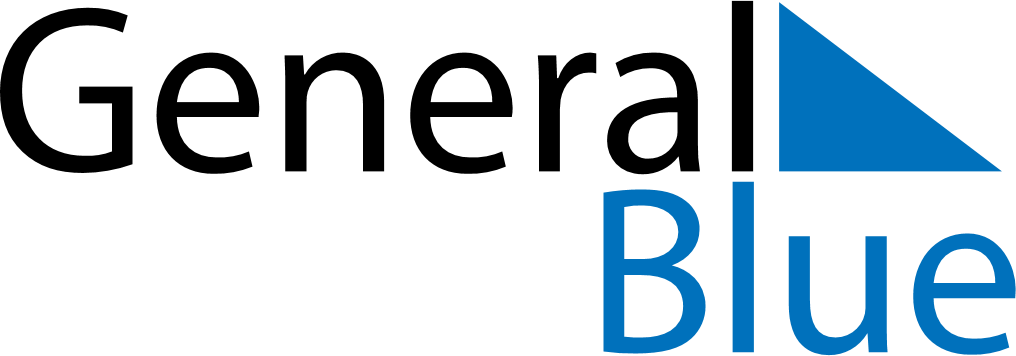 May 2019May 2019May 2019May 2019May 2019May 2019EthiopiaEthiopiaEthiopiaEthiopiaEthiopiaEthiopiaMondayTuesdayWednesdayThursdayFridaySaturdaySunday123456789101112First day of Ramadan13141516171819202122232425262728293031Derg Downfall DayNOTES